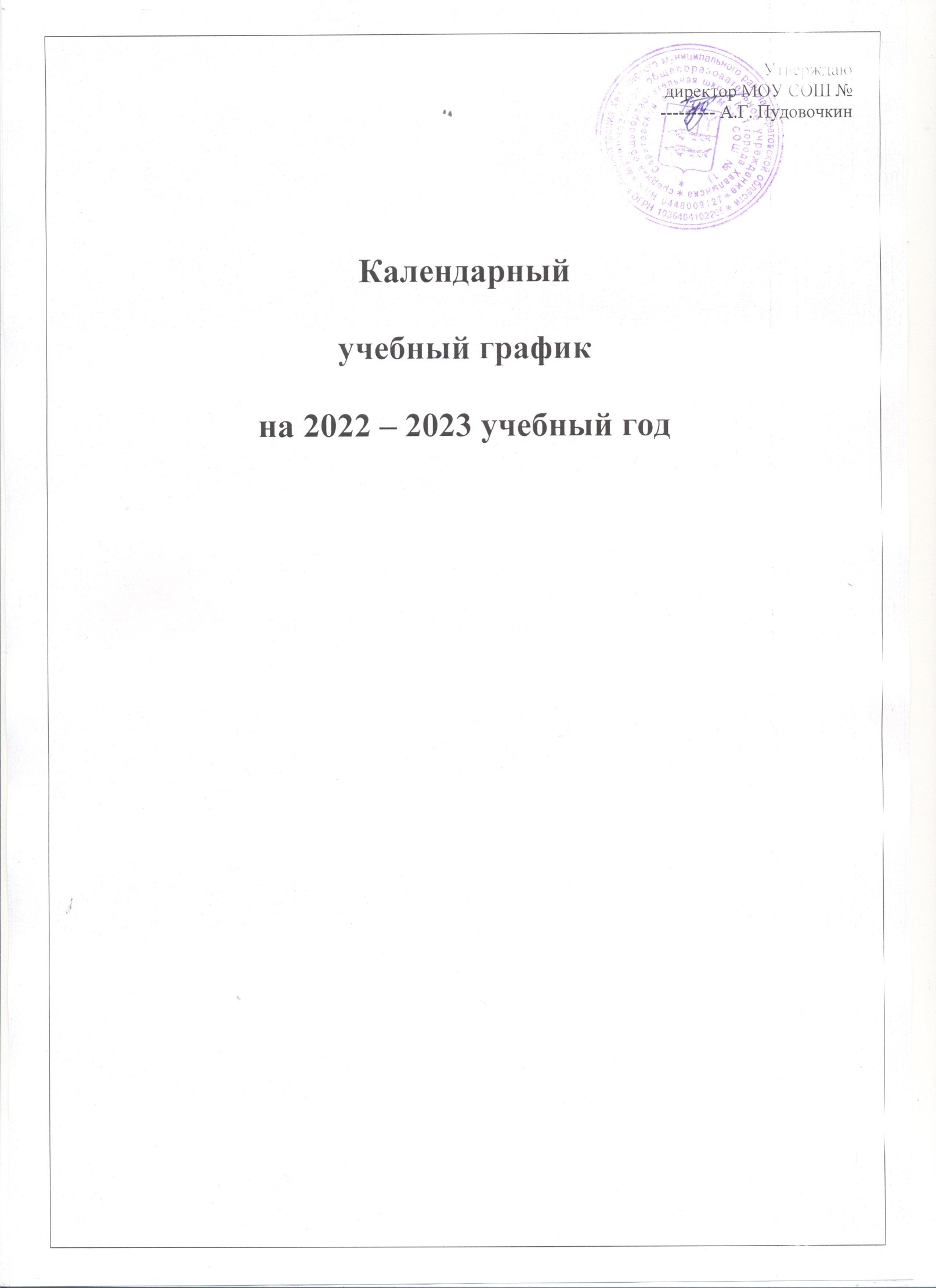 Начальное общее образование1. Календарные периоды учебного года1.1. Дата начала учебного года: 1 сентября 2022 г.1.2. Дата окончания учебного года: 31мая 2023 г.1.3. Продолжительность учебного года:– 1-е классы – 33 недели;– 2–4-е классы – 34 недели.                                                                       2. Периоды образовательной деятельности2.1. Продолжительность учебных занятий по триместрам в учебных неделях и рабочих днях1-й класс2–4-й класс2.2. Продолжительность каникул, праздничных и выходных дней1-й класс2–4-й класс3. Режим работы образовательной организации4. Распределение образовательной недельной нагрузки5. Расписание звонков и перемен1-й класс               2–4-й класс6. Организация промежуточной аттестации  Сроки проведения промежуточной аттестации: с 17 апреля 2023г по 23 мая 2023г, сроки повторной промежуточной аттестации для обучающихся имеющих академическую задолжность с 24 мая 2023г по 31 мая 2023г (вторая повторная промежуточная аттестация), с 4 сентября 2023г по 8 сентября 2023г (третья осенняя промежуточная аттестация). Промежуточная аттестация проводится по всем предметам в рамках учебного расписания, не более одной работы в день.Формы промежуточной аттестации в 1-4 классах в 2022-2023 учебном годуОсновное общее образование1. Календарные периоды учебного года1.1. Дата начала учебного года: 1 сентября 2022 г.1.2. Дата окончания учебного года (5–8-й класс): 31 мая 2023г.;1.3. Дата окончания учебного года (9-й класс): 31 мая 2023г.1.4. Продолжительность учебного года:– 5–8-й класс – 34 недели;– 9-й класс – 34 недели без учета государственной итоговой аттестации (ГИА).2. Периоды образовательной деятельности2.1. Продолжительность учебных занятий по триместрам в учебных неделях и рабочих днях 5–8-й класс9-й класс* Сроки проведения ГИА обучающихся устанавливает Федеральная служба по надзору в сфере образования и науки (Рособрнадзор). В календарном учебном графике период определен  примерно.
2.2. Продолжительность каникул, праздничных и выходных дней5–8-й класс                                                                   9-й класс* Для обучающихся 9-х классов учебный год завершается в соответствии с расписанием ГИА. В календарном учебном графике период определен примерно.
3. Режим работы образовательной организации4. Распределение образовательной недельной нагрузки5. Расписание звонков и перемен    5–9-й класс6. Организация промежуточной аттестации   Сроки проведения промежуточной аттестации: с 17 апреля 2023г по 23 мая 2023г, сроки повторной промежуточной аттестации для обучающихся имеющих академическую задолжность с 24 мая 2023г по 31 мая 2023г (вторая повторная промежуточная аттестация), с 4 сентября 2023г по 8 сентября 2023г (третья осенняя промежуточная аттестация). Промежуточная аттестация проводится по всем предметам в рамках учебного расписания, не более одной работы в день.    Формы промежуточной аттестации в 5-8 классах в 2022-2023 учебном годуСреднее общее образование1. Календарные периоды учебного года1.1.Дата начала учебного года: 1 сентября 2022 г.1.2. Дата окончания учебного года (10-й класс)31 мая 2023 г.;1.3. Дата окончания учебного года (11-й класс)31 мая 2023г.;.1.4. Продолжительность учебного года:– 10-й класс – 34 недели;– 11-й класс – 34 недели без учета государственной итоговой аттестации (ГИА). 2. Периодыобразовательной деятельности2.1. Продолжительность учебных занятий по полугодиям в учебных неделях и рабочих днях10-й класс11-й класс* Сроки проведения ГИА обучающихся устанавливает Федеральная служба по надзору в сфере образования и науки (Рособрнадзор). В календарном учебном графике период определен примерно.2.2. Продолжительность каникул, праздничных и выходных дней10-й класс11-й класс*Для обучающихся 11-х классов учебный год завершается в соответствии с расписанием ГИА. В календарном учебном графике период определен примерно.
3. Режим работы образовательной организации4. Распределение образовательной недельной нагрузки при 5-тидневной учебной недели5. Расписание звонков и перемен10–11-й класс6. Организация промежуточной аттестации Сроки проведения промежуточной аттестации: с 17 апреля 2023г по 23 мая 2023г, сроки повторной промежуточной аттестации для обучающихся имеющих академическую задолжность с 24 мая 2023г по 31 мая 2023г (вторая повторная промежуточная аттестация), с 4 сентября 2023г по 8 сентября 2023г (третья осенняя промежуточная аттестация). Промежуточная аттестация проводится по всем предметам в рамках учебного расписания, не более одной работы в день.Формы промежуточной аттестации в 10-11 классах в 2022-2023 учебном годуУчебный периодДатаДатаПродолжительностьПродолжительностьУчебный периодНачало Окончание Количество учебных недель Количество рабочих дней I триместр01.09.202218.11.202210 нед и 2 дня53II триместр28.11.202217.02.20231155III триместр27.02.202331.05.202311 нед и 3 дн57Итого в учебном годуИтого в учебном годуИтого в учебном году33165Учебный периодДатаДатаПродолжительностьПродолжительностьУчебный периодНачало Окончание Количество учебных недель Количество рабочих днейI триместр01.09.202218.11.202210 нед и 2 дня53II триместр28.11.202217.02.20231155III триместр27.02.202331.05.202312 нед и 3 дня62Итого в учебном годуИтого в учебном годуИтого в учебном году34170Каникулярный периодДатаДатаПродолжительность каникул, праздничных и выходных дней в календарных дняхКаникулярный периодНачало Окончание Продолжительность каникул, праздничных и выходных дней в календарных дняхОсенние каникулы 110.10.202216.10.20225/2Осенние каникулы 221.11.202227.11.20225/2Зимние каникулы 102.01.202308.01.20235/2Зимние каникулы 220.02.202326.02.20235/2Дополнительные кан06.03.202312.03.20235/2Весенние каникулы 110.04.202316.04.20235/2Летние каникулы01.06.202331.08.202392Праздничные дниПраздничные дниПраздничные дни6Выходные дниВыходные дниВыходные дни60ИтогоИтогоИтого206Каникулярный периодДатаДатаПродолжительность каникул, праздничных и выходных дней в календарных дняхКаникулярный периодНачало Окончание Продолжительность каникул, праздничных и выходных дней в календарных дняхОсенние каникулы 110.10.202216.10.20225/2Осенние каникулы 221.11.202227.11.20225/2Зимние каникулы 102.01.202308.01.20235/2Зимние каникулы 220.02.202326.02.20235/2Весенние каникулы 110.04.202316.04.20235/2Летние каникулы01.06.202331.08.202392Праздничные дниПраздничные дниПраздничные дни6Выходные дниВыходные дниВыходные дни62ИтогоИтогоИтого195Период учебной деятельности1-4-й классУчебная неделя (дней)5 днейУрок (минут)40 минутПерерыв (минут)10–20 минутПериодичность промежуточной аттестацииВходная, полугодовая, итоговаяОбразовательная деятельностьНедельная нагрузка 
в академических часахНедельная нагрузка 
в академических часахНедельная нагрузка 
в академических часахНедельная нагрузка 
в академических часахОбразовательная деятельность1-е классы2-е классы3-е классы4-е классыУрочная21232323Внеурочная 2454Образовательная деятельностьСентябрь – октябрьНоябрь – декабрьЯнварь – май1-й урок8:30 — 9:058:30 — 9:058:30 — 9:101-я перемена9:05 — 9:159:05 — 9:159:10 — 9:202-й урок9:15 — 9:509:15 — 9:509:20 — 10:00Динамическая пауза9:50 — 10:309:50 — 10:3010:00 — 10:403-й урок10:30 — 11:0510:30 — 11:0510:40 — 11:203-я перемена—11:05 — 11:1511:20 — 11:304-й урок—11:15 — 11:5011:30 — 12:104-я перемена—11:50 — 12:0012:10 — 12:205-й урок———Внеурочная деятельностьc 12:00c 12:30c 13:00УрокПродолжительность урокаПродолжительность перемены1-й8:30 — 9:1010 минут2-й9:20 — 10:0010 минут3-й10:10 — 10:5020 минут4-й11:10 — 11:5020 минут5-й12:10 — 12:5040 минутВнеурочная деятельностьc 14:00-КлассУчебный предметФорма промежуточной аттестации1Русский языкДиагностическая работа1Литературное чтениеДиагностическая работа1МатематикаДиагностическая работа1Окружающий мирДиагностическая работа1МузыкаДиагностическая работа1Изобразительное искусствоДиагностическая работа1Физическая культураДиагностическая работа1ШахматыДиагностическая работа2-3-йРусский языкДиктант2-3-йЛитературное чтениеТестирование2-3-йИностранный языкТестирование2-3-йМатематикаКонтрольная работа2-3-йОкружающий мирДиагностическая работа2-3-йМузыкаСобеседование2-3-йИзобразительное искусствоСобеседование2-3-йТехнологияСобеседование2-3-йФизическая культураТестирование2-3-йШахматыТестирование4-йРусский языкВПР4-йЛитературное чтениеТестирование4-йИностранный языкТестирование4-йМатематикаВПР4-йОкружающий мирВПР4-йОсновы религиозных культур и светской этики (4-й класс)Собеседование4-йМузыкаСобеседование4-йИзобразительное искусствоСобеседование4-йТехнологияСобеседование4-йФизическая культураТестирование4-й ШахматыТестированиеУчебный периодДатаДатаПродолжительностьПродолжительностьУчебный периодНачало Окончание Количество учебных недельКоличество рабочих дней I триместр01.09.202218.11.202210 нед и 2 дня53II триместр28.11.202217.02.20231155III триместр27.02.202331.05.202312 нед и 3 дня62Итого в учебном годуИтого в учебном годуИтого в учебном году34170Учебный периодДатаДатаПродолжительностьПродолжительностьУчебный периодНачало Окончание Количество учебных недель Количество рабочих дней I триместр01.09.202218.11.202210 нед и 2 дня53II триместр28.11.202217.02.20231155III триместр27.02.202331.05.202312 нед и 3 дня62ГИА*01.06.202330.06.2023420Итого в учебном году без учета ГИАИтого в учебном году без учета ГИАИтого в учебном году без учета ГИА34170Итого в учебном году с учетом ГИАИтого в учебном году с учетом ГИАИтого в учебном году с учетом ГИА38190Каникулярный периодДатаДатаПродолжительность каникул, праздничных и выходных дней в календарных дняхКаникулярный периодНачало Окончание Продолжительность каникул, праздничных и выходных дней в календарных дняхОсенние каникулы 110.10.202216.10.20225/2Осенние каникулы 221.11.202227.11.20225/2Зимние каникулы 102.01.202308.01.20235/2Зимние каникулы 220.02.202326.02.20235/2Весенние каникулы 110.04.202316.04.20235/2Летние каникулы01.06.202331.08.202392Праздничные дниПраздничные дниПраздничные дни6Выходные дниВыходные дниВыходные дни62ИтогоИтогоИтого195Каникулярный периодДатаДатаПродолжительность каникул, праздничных и выходных дней в календарных дняхКаникулярный периодНачало Окончание* Продолжительность каникул, праздничных и выходных дней в календарных дняхОсенние каникулы 110.10.202216.10.20225/2Осенние каникулы 221.11.202227.11.20225/2Зимние каникулы 102.01.202308.01.20235/2Зимние каникулы 220.02.202326.02.20235/2Весенние каникулы 110.04.202316.04.20235/2Экзамены01.06.202330.06.202330Летние каникулы01.07.202331.08.202362Праздничные дниПраздничные дниПраздничные дни6Выходные дниВыходные дниВыходные дни62Итого с учетом ГИАИтого с учетом ГИАИтого с учетом ГИА195Период учебной деятельности5–9-й классУчебная неделя (дней)5 днейУрок (минут)40 минутПерерыв (минут)10–20 минутПериодичность промежуточной аттестацииВходная, полугодовая, итоговаяОбразовательная деятельностьНедельная нагрузка (undefined)
в академических часахНедельная нагрузка (undefined)
в академических часахНедельная нагрузка (undefined)
в академических часахНедельная нагрузка (undefined)
в академических часахНедельная нагрузка (undefined)
в академических часахОбразовательная деятельность5-е классы6-е классы7-е классы8-е классы9-е классыУрочная2930323333Внеурочная11144УрокПродолжительность урокаПродолжительность перемены1-й8:30 — 9:1010 минут2-й9:20 — 10:0010 минут3-й10:10 — 10:5020 минут4-й11:10 — 11:5020 минут5-й12:10 — 12:5010 минут6-й13:00 — 13:4010  минут7-й13:50 — 14:3010 минут8-й14:40 — 15:2040 минутВнеурочка16:00КлассПредметы, по которым осуществляется промежуточная аттестацияФормы проведения аттестации5-й, 6-йРусский языкВПР, контрольная работа7-й, 8-йРусский языкТестирование5-й, 6-й, 7-й, 8-йЛитератураТестирование5-й, 6-й, 7-й, 8-йИностранный языкТестирование5-й, 6-йМатематикаВПР, контрольная работа7-й, 8-йАлгебраТестирование7-й, 8-йГеометрияТестирование5-й, 6-й, 7-й, 8-йИнформатикаТестирование5-й, 6-йИсторияВПР, контрольная работа7-й, 8-йИсторияТестирование5-й, 7-й, 8-йОбществознаниеТестирование6-йОбществознаниеВПР, контрольная работа5-й, 7-й, 8-йГеографияТестирование6-йГеографияВПР, контрольная работа5-й, 6-йБиологияВПР, контрольная работа7-й, 8-йБиологияТестирование7-й, 8-йФизикаТестирование8-йХимияТестирование5-й, 6-й, 7-йМузыкаТестирование5-й, 6-й, 7-й, 8-йИзобразительное искусствоТестирование5-й, 6-й, 7-й, 8-йТехнологияТестирование5-й, 6-й, 7-й, 8-й, 9-йФизическая культураТестирование5-й, 6-й, 7-й, 8-й, 9-йОБЖ Диагностическая работаУчебный периодДатаДатаПродолжительностьПродолжительностьУчебный периодНачалоОкончаниеКоличество учебных недельКоличество рабочих днейI полугодие01.09.202230.12.20221576II полугодие09.01.202331.05.20231994Итого в учебном годуИтого в учебном годуИтого в учебном году34170Учебный периодДатаДатаПродолжительностьПродолжительностьУчебный периодНачало Окончание Количество учебных недель Количество рабочих дней I полугодие01.09.202230.12.20221576II полугодие09.01.202331.05.20231994ГИА*01.06.202330.06.2023420Итого в учебном году без учета ГИАИтого в учебном году без учета ГИАИтого в учебном году без учета ГИА34170Итого в учебном году с учетом ГИАИтого в учебном году с учетом ГИАИтого в учебном году с учетом ГИА38190Каникулярный периодДатаДатаПродолжительность каникул, праздничных и выходных дней в календарных дняхКаникулярный периодНачало Окончание Продолжительность каникул, праздничных и выходных дней в календарных дняхОсенние каникулы 110.10.202216.10.20225/2Осенние каникулы 221.11.202227.11.20225/2Зимние каникулы 102.01.202308.01.20235/2Зимние каникулы 120.02.202326.02.20235/2Весенние каникулы 110.04.2023 16.04.20235/2Летние каникулы01.06.202331.08.202392Праздничные дни6Выходные дниВыходные дниВыходные дни62ИтогоИтогоИтого195Каникулярный периодДатаДатаПродолжительность каникул, праздничных и выходных дней в календарных дняхКаникулярный периодНачало Окончание Продолжительность каникул, праздничных и выходных дней в календарных дняхОсенние каникулы 110.10.202216.10.20225/2Осенние каникулы 221.11.202227.11.20225/2Зимние каникулы 102.01.202308.01.20235/2Зимние каникулы 120.02.202326.02.20235/2Весенние каникулы 110.04.2023 16.04.20235/2Экзамены01.06.202330.06.202320Летние каникулы01.06.202331.08.202362Праздничные дни6Выходные дниВыходные дниВыходные дни72ИтогоИтогоИтого195Период учебной деятельности10–11-йУчебная неделя (дней)5 днейУрок (минут)40 минутПерерыв (минут)10–20 минутПериодичность промежуточной аттестацииПо полугодиямОбразовательная деятельностьНедельная нагрузка
в академических часахНедельная нагрузка
в академических часахОбразовательная деятельность10-е классы11-е классыУрочная3434Внеурочная34УрокПродолжительность урокаПродолжительность перемены1-й8:30 — 9:1010 минут2-й9:20 — 10:0010минут3-й10:10 — 10:5020минут4-й11:10 — 11:5020минут5-й12:10 — 12:5010 минут6-й13:00 — 13:4010минут7-й13:50 — 14:3010 минут8-й14:40 — 15:2040 минутВнеурочка16.00КлассПредметы, по которым осуществляется промежуточная аттестацияФормы проведения аттестации10,11Русский языкТестирование10,11ЛитератураТестирование10,11Иностранный языкТестирование10,11МатематикаТестирование10,11ИнформатикаТестирование10,11ИсторияТестирование10,11ОбществознаниеТестирование10,11ГеографияТестирование10,11БиологияТестирование10,11ФизикаТестирование10,11ХимияТестирование10,11Физическая культураТестирование10,11ОБЖТестирование